WOLSINGHAM SCHOOL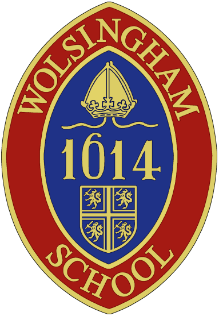 The Grammar School Building, West End, Wolsingham,Bishop Auckland, Co Durham, DL13 3DJTelephone 01388 527302609 on roll, Years 7-11Headteacher: Mr Jonathan FerstenbergRequired from 1 September 2020 Progress Coordinator/Assistant Faculty Leader of EnglishMPS – UPS plus TLR 2aLocated at the heart of Weardale, an area of outstanding natural beauty, Wolsingham School is just a short drive west of Durham. Our educational philosophy rests on four pillars: academic excellence, a rich extra-curricular life, character and citizenship, and exceptional pastoral care. We are seeking to appoint a Progress Coordinator / Assistant Faculty Leader of English who is passionate about teaching English, is an excellent practitioner and can support the Faculty Leader and staff in running a vibrant and creative department which engages students and makes them think.  For over 400 years, our school has been driven to bring out the very best in all of our students. In 2019, over 70% of our students once again passed English and Maths, with 75% passing English Literature.  We hold over 15 extra-curricular clubs each week, ran over 50 educational visits last year and organise a huge range of in-school activities and events.  Our students are exceptionally well behaved and we enjoy the support of our local community. In 2018, Ofsted warmly confirmed our ‘Good’ rating saying, “Pupils are very happy at school and wear their uniform with pride.” The school itself is in a stunning building that combines original architecture with a new build and is set in extensive grounds.  Our staff and Leadership Team are extremely supportive and we provide excellent professional development opportunities. Staff come to us each day from all over County Durham, as well as Newcastle and Northumberland. We are also ambitious for the future. Our new Year 7 cohort is oversubscribed and the Governors have recently resolved to join a local, high quality Multi Academy Trust so that we provide an even higher standard of education for many more years to come.   Durham County Council is an Equal Opportunities Employer. We want to develop a more diverse workforce and we positively welcome applications from all sections of the community regardless of age, disability, gender, ethnicity or religion. Applicants with disabilities will be invited for interview if the essential job criteria are met. Our school is also committed to the protection and safety of its students. The successful applicant will be required to undertake an enhanced disclosure DBS check.The Head Teacher, Mr Jonathan Ferstenberg, would be very happy to answer any questions you have or to meet with you and show you our school. To request an application pack or arrange a visit please contact Mrs Jenny Linsley, our Personnel, Finance and Governance Officer, on 01388 527302, or email info@wolsinghamschool.net.    Applications may also be downloaded from our website.  We look forward to hearing from you.Closing date and shortlisting:  9 AM Tuesday 25 FebruaryInterview: Monday 2 March